Социально-педагогический факультет Брестского Государственного Университета имени А.С.Пушкина приглашает абитуриентов на специальность  ДОШКОЛЬНОЕ ОБРАЗОВАНИЕЕсли Вы коммуникабельны, активны, целеустремлены, обладаете качествами лидера, владеете организаторскими способностями, стремитесь к самопознанию, саморазвитию, профессиональному росту , высокому качеству результатов труда и просто любите детей- добро пожаловать на нашу специальностьОбучение на специальности предусматривает как очную(дневную), так и заочную формы получения образования.Срок подготовки специалиста в сфере дошкольного образования составляет:
дневная форма-  4 года
заочная форма- 5 летЧТО ЖЕ НУЖНО ДЛЯ ПОСТУПЛЕНИЯ НА ДАННУЮ СПЕЦИАЛЬНОСТЬ??

Для поступления на специальность «Дошкольное образование» от Вас требуется пройти вступительные испытания по: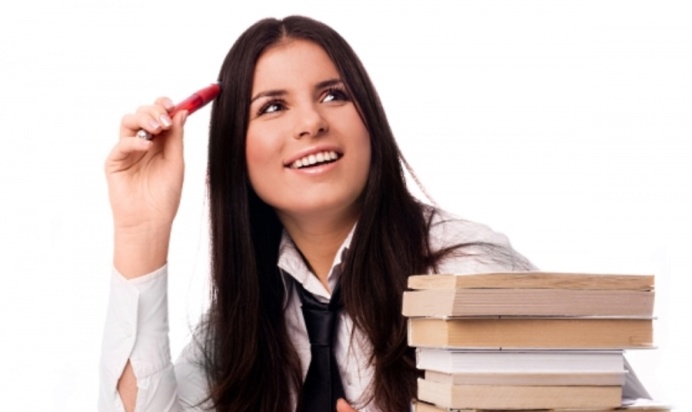 Русскому или белорусскому языкуИстории БеларусиБиологииЧТО ЖЕ ПРЕДПОЛАГАЕТ ПОД СОБОЙ ДОШКОЛЬНОЕ ОБРАЗОВАНИЕ??Планирование, организацию и осуществление процесса обучения и воспитания дошкольниковдиагностику и развитие креативного потенциала дошкольниковорганизацию мероприятий, направленных на укрепление здоровья ребенка и его физическое развитие•осуществление инновационной деятельности в области дошкольного образования•осуществление культурно-просветительской деятельности, консультирование родителейИ многое-многое другоеЧТО ДАЕТ СПЕЦИАЛЬНОСТЬ «ДОШКОЛЬНОЕ ОБРАЗОВАНИЕ»В процессе обучения Вы приобретете знания, умения и навыки в области педагогики, психологии, методик дошкольного образования.
Научитесь творчески подходить к решению профессиональных задач.
Овладеете способностью к построению эффективных коммуникаций не только с детьми, их родителями, коллегами, но и способностью налаживать благоприятные отношения в своей семье .
Преимущество поступления на специальность «Дошкольное образование», в первую очередь, обусловлено тем, что специалисты очень востребованы на рынке труда. ПЕДАГОГ-профессиональная квалификация специалиста с высшим профессиональным образованием в области дошкольной педагогики и детской психологииГДЕ МОГУТ РАБОТАТЬ  НАШИ ВЫПУСКНИКИ??
-учреждения дошкольного образования
-центры развития
-учреждения образования государственной и частной формы собственности.
КЕМ МОГУТ РАБОТАТЬ НАШИ ВЫПУСНИКИ??
Педагогами
Заместителями заведующего по основной деятельности 
Заведующими учреждений дошкольного образования, центров развития.
специалистами отделов образованияСтуденты нашего факультета проявляют содержательную творческую активность во внеучебное время. Студенческая жизнь на факультете организуется в разнообразных формах. На факультете организованно
Поступите на специальность «Дошкольное образование» и Вы не пожалеете о своем выборе!!!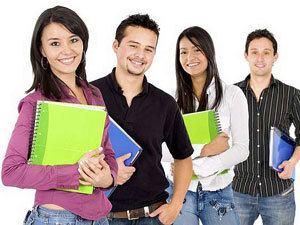 Контакты:. Брест, ул. Мицкевича, 28, каб. 130 (учеб.корпус № 2)Тел.: (375-162) 21-63-68Web-сайт: http://brsu.byE-mail:selcom@brsu.brest.by(приемная комиссия)Приемная комиссия работает:понедельник - пятница9.00 – 13.00, 14.00 – 17.00